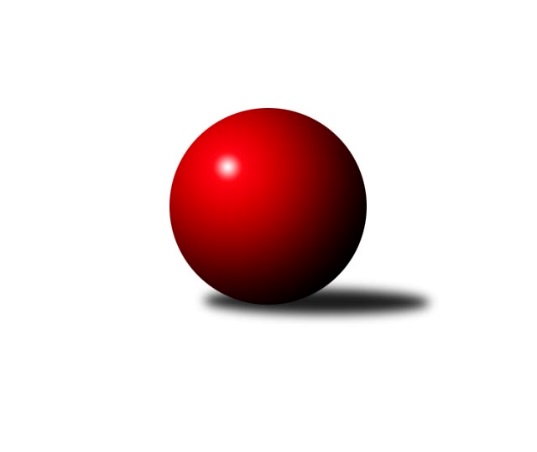 Č.13Ročník 2023/2024	16.2.2024Nejlepšího výkonu v tomto kole: 2592 dosáhlo družstvo: Červený Kostelec CVýchodočeská soutěž skupina A 2023/2024Výsledky 13. kolaSouhrnný přehled výsledků:Dobruška B	- Vrchlabí C	14:2	2473:2259		15.2.Červený Kostelec C	- Rokytnice C	14:2	2592:2306		16.2.Tabulka družstev:	1.	Vrchlabí C	13	9	0	4	129 : 79 	 	 2443	18	2.	Červený Kostelec C	13	9	0	4	127 : 81 	 	 2465	18	3.	Dobruška B	13	4	0	9	86 : 122 	 	 2442	8	4.	Rokytnice C	13	4	0	9	74 : 134 	 	 2378	8Podrobné výsledky kola:	 Dobruška B	2473	14:2	2259	Vrchlabí C	Tomáš Jeníček	 	 209 	 231 		440 	 2:0 	 395 	 	211 	 184		Petr Kynčl	Josef Petera	 	 191 	 207 		398 	 2:0 	 367 	 	171 	 196		Jan Stejskal	Marie Frydrychová	 	 199 	 193 		392 	 2:0 	 369 	 	170 	 199		Eva Fajstavrová	Josef Lejp	 	 200 	 210 		410 	 2:0 	 362 	 	179 	 183		Jaroslav Lux	Jiří Slavík	 	 232 	 228 		460 	 2:0 	 333 	 	173 	 160		Radek Dostál	Petr Havlík	 	 192 	 181 		373 	 0:2 	 433 	 	217 	 216		Martina Fejfarovározhodčí: Josef LEJPNejlepší výkon utkání: 460 - Jiří Slavík	 Červený Kostelec C	2592	14:2	2306	Rokytnice C	Vladimír Vodička	 	 226 	 225 		451 	 2:0 	 388 	 	179 	 209		Jan Lutz	Tomáš Ladnar	 	 210 	 194 		404 	 2:0 	 389 	 	190 	 199		Zdeněk Novotný nejst.	Pavel Janko	 	 190 	 206 		396 	 2:0 	 347 	 	170 	 177		Eva Novotná	Antonín Škoda	 	 229 	 208 		437 	 2:0 	 414 	 	217 	 197		Zuzana Tulková	František Adamů st.	 	 195 	 198 		393 	 0:2 	 398 	 	209 	 189		Jan Řebíček	Jindřich Kašpar	 	 257 	 254 		511 	 2:0 	 370 	 	175 	 195		Miloš Janoušekrozhodčí: Zdeněk KejzlarNejlepší výkon utkání: 511 - Jindřich KašparPořadí jednotlivců:	jméno hráče	družstvo	celkem	plné	dorážka	chyby	poměr kuž.	Maximum	1.	Jiří Slavík 	Dobruška B	466.79	309.0	157.8	2.9	4/4	(510)	2.	Josef Lejp 	Dobruška B	434.31	299.2	135.1	7.4	4/4	(454)	3.	Jiří Jiránek 	Červený Kostelec C	432.93	301.0	131.9	7.2	4/4	(496)	4.	Vladimír Šťastník 	Vrchlabí C	429.63	293.5	136.1	6.1	4/4	(493)	5.	Martina Fejfarová 	Vrchlabí C	426.83	299.0	127.8	8.8	4/4	(474)	6.	František Adamů  st.	Červený Kostelec C	425.81	295.9	129.9	7.1	4/4	(460)	7.	Jana Votočková 	Vrchlabí C	422.65	294.1	128.6	7.6	4/4	(440)	8.	Josef Rychtář 	Vrchlabí C	421.00	299.0	122.0	10.4	3/4	(444)	9.	Vladimír Škoda 	Rokytnice C	418.33	296.6	121.8	8.3	3/4	(429)	10.	Eva Fajstavrová 	Vrchlabí C	417.81	291.3	126.5	6.7	3/4	(436)	11.	Jindřich Kašpar 	Červený Kostelec C	415.71	293.2	122.5	8.2	4/4	(511)	12.	Vladimír Vodička 	Červený Kostelec C	412.07	286.2	125.9	8.2	4/4	(467)	13.	Zdeněk Kejzlar 	Červený Kostelec C	406.72	290.9	115.8	13.9	3/4	(436)	14.	Jaroslav Lux 	Vrchlabí C	403.79	288.0	115.8	9.3	4/4	(435)	15.	Marie Frydrychová 	Dobruška B	402.46	284.0	118.4	10.7	4/4	(430)	16.	Antonín Škoda 	Červený Kostelec C	401.71	282.4	119.4	10.6	4/4	(472)	17.	Zdeněk Novotný  nejst.	Rokytnice C	400.96	287.2	113.8	11.1	4/4	(440)	18.	Jan Řebíček 	Rokytnice C	398.67	284.6	114.0	11.6	4/4	(443)	19.	Tomáš Jeníček 	Dobruška B	397.75	280.5	117.3	9.2	4/4	(440)	20.	Zuzana Tulková 	Rokytnice C	396.21	287.4	108.8	13.8	4/4	(437)	21.	Pavel Janko 	Červený Kostelec C	394.48	276.3	118.2	9.7	4/4	(447)	22.	Petr Havlík 	Dobruška B	393.54	270.3	123.3	10.3	4/4	(422)	23.	Jan Vaníček 	Vrchlabí C	389.33	281.8	107.5	13.3	3/4	(411)	24.	Petr Kynčl 	Vrchlabí C	387.75	279.1	108.6	9.3	4/4	(416)	25.	Jan Stejskal 	Vrchlabí C	386.31	272.4	113.9	11.9	4/4	(430)	26.	Josef Petera 	Dobruška B	385.33	273.8	111.6	14.2	4/4	(416)	27.	Jiří Frinta 	Dobruška B	382.17	267.7	114.5	10.7	3/4	(417)	28.	Milan Hašek 	Dobruška B	381.97	282.2	99.8	13.4	3/4	(420)	29.	Milan Vaškovič 	Rokytnice C	374.17	274.2	100.0	13.8	3/4	(389)	30.	Eva Novotná 	Rokytnice C	372.00	274.0	98.0	15.3	3/4	(385)	31.	Miloš Janoušek 	Rokytnice C	367.29	269.6	97.6	14.4	4/4	(398)		Zdeněk Novotný  st.	Rokytnice C	453.50	310.8	142.8	6.5	2/4	(470)		Radek Novák 	Rokytnice C	428.92	291.8	137.2	7.3	2/4	(457)		Filip Ladnar 	Červený Kostelec C	424.00	285.0	139.0	11.0	1/4	(424)		Tomáš Ladnar 	Červený Kostelec C	420.00	290.0	130.0	7.0	2/4	(436)		Jan Lutz 	Rokytnice C	396.13	289.0	107.1	11.5	2/4	(413)		Roman Zweifelhofer 	Červený Kostelec C	353.00	263.0	90.0	13.0	1/4	(353)		Tomáš Frinta 	Dobruška B	349.00	263.0	86.0	16.5	2/4	(359)		Josef Glos 	Vrchlabí C	345.50	254.0	91.5	16.0	1/4	(347)		Radek Dostál 	Vrchlabí C	333.00	250.0	83.0	19.0	1/4	(333)Sportovně technické informace:Starty náhradníků:registrační číslo	jméno a příjmení 	datum startu 	družstvo	číslo startu
Hráči dopsaní na soupisku:registrační číslo	jméno a příjmení 	datum startu 	družstvo	27713	Radek Dostál	15.02.2024	Vrchlabí C	Program dalšího kola:14. kolo23.2.2024	pá	17:00	Vrchlabí C - Rokytnice C	23.2.2024	pá	17:07	Dobruška B - Červený Kostelec C	Nejlepší šestka kola - absolutněNejlepší šestka kola - absolutněNejlepší šestka kola - absolutněNejlepší šestka kola - absolutněNejlepší šestka kola - dle průměru kuželenNejlepší šestka kola - dle průměru kuželenNejlepší šestka kola - dle průměru kuželenNejlepší šestka kola - dle průměru kuželenNejlepší šestka kola - dle průměru kuželenPočetJménoNázev týmuVýkonPočetJménoNázev týmuPrůměr (%)Výkon6xJindřich KašparČ. Kostelec C5114xJindřich KašparČ. Kostelec C120.3651110xJiří SlavíkDobruška B46011xJiří SlavíkDobruška B115.444608xVladimír VodičkaČ. Kostelec C4511xTomáš JeníčekDobruška B110.424401xTomáš JeníčekDobruška B4408xMartina FejfarováVrchlabí C108.664335xAntonín ŠkodaČ. Kostelec C4376xVladimír VodičkaČ. Kostelec C106.234517xMartina FejfarováVrchlabí C4334xAntonín ŠkodaČ. Kostelec C102.93437